BAŞLIKMAKÜ BUCAK İŞLETME FAKÜLTESİ EKONOMİ VE FİNANS BÖLÜM KURULUGÜNDEM MADDELERİGÜNDEM MADDELERİ2023-2024 Eğitim-Öğretim Yılı Güz Dönemi Ders Planlaması İle İlgili Öğretim Elemanlarının Görüş ve Önerilerinin AlınmasıKAPSAMEkonomi ve Finans Bölüm Toplantısı 28.08.2023 tarihinde saat 14:00'da Dekan Yardımcısı odasında Bölüm Başkanı Doç. Dr. Sayın Gizem Vergili’yi vekaleten Dr. Öğr. Üyesi Sayın Serkan Öztürk başkanlığında gerçekleştirildi. Öğretim elemanlarının 2023-2024 Eğitim-Öğretim Yılı Güz Dönemine dair görüşleri alındı. 2023-2024 Eğitim-Öğretim Yılı Güz Dönemi ders planlamaları ve görevlendirmeleri öncelikli olarak bölümdeki öğretim elemanları ile Zoom platformu üzerinden yapılan toplantıda istişare edilerek kararlaştırıldı. Bu doğrultuda, sınıf mevcudu dikkate alınarak ikinci sınıftaki tüm seçmeli derslerin kota konularak açılmasına karar verildi. Üçüncü sınıf için aktif öğrenci sayısı dikkate alınarak seçmeli ders olarak sadece Dış Ticaret İşlemleri ve Finansman dersinin açılması kararlaştırıldı. Bölüm Başkanı Doç. Dr. Sayın Gizem Vergili’yi vekaleten Dr. Öğr. Üyesi Sayın Serkan Öztürk öğretim elemanlarına toplantıya katılmalarından dolayı teşekkür etmesiyle toplantı sonlandırıldı.TOPLANTI FOTOĞRAFLARI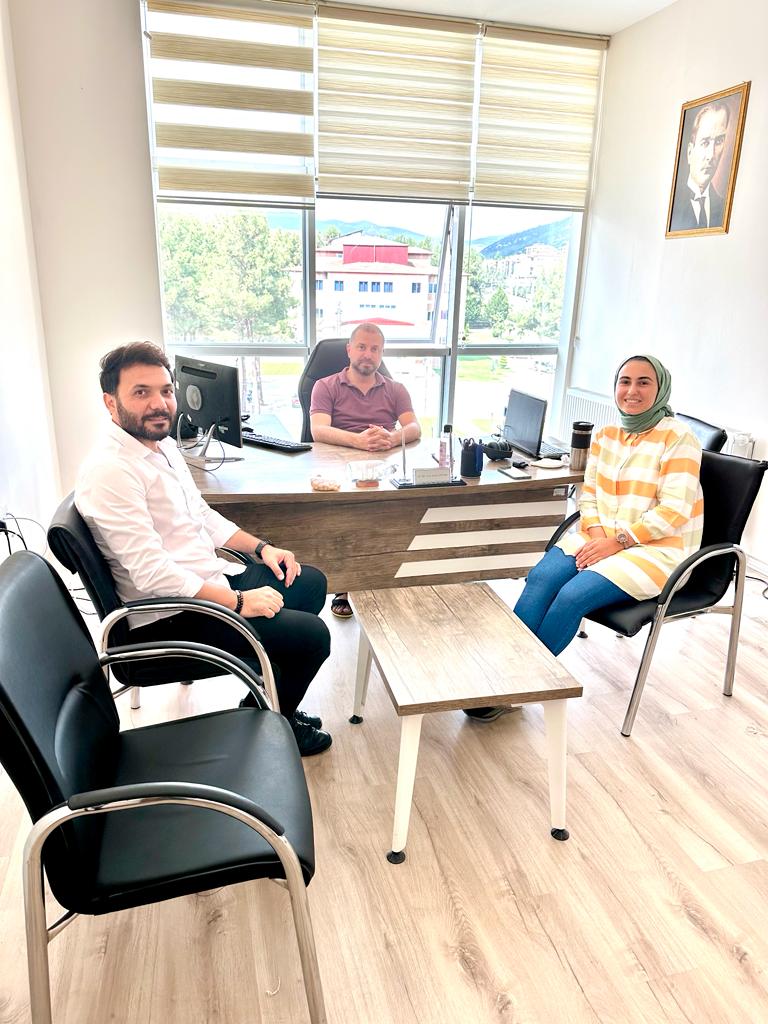 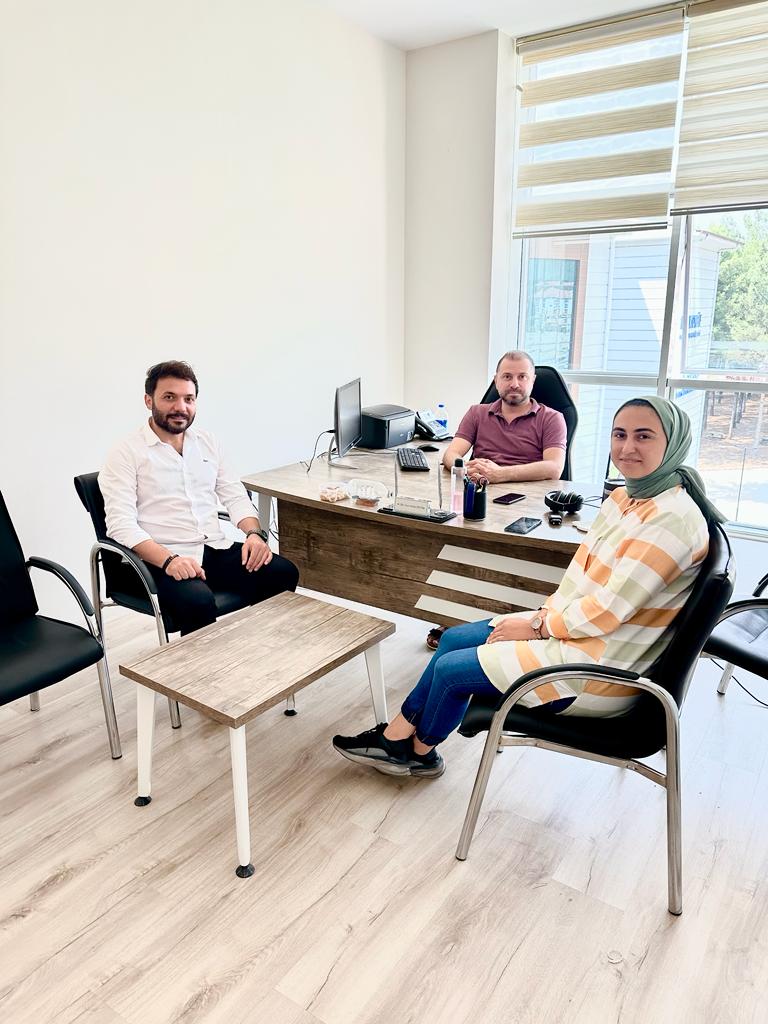 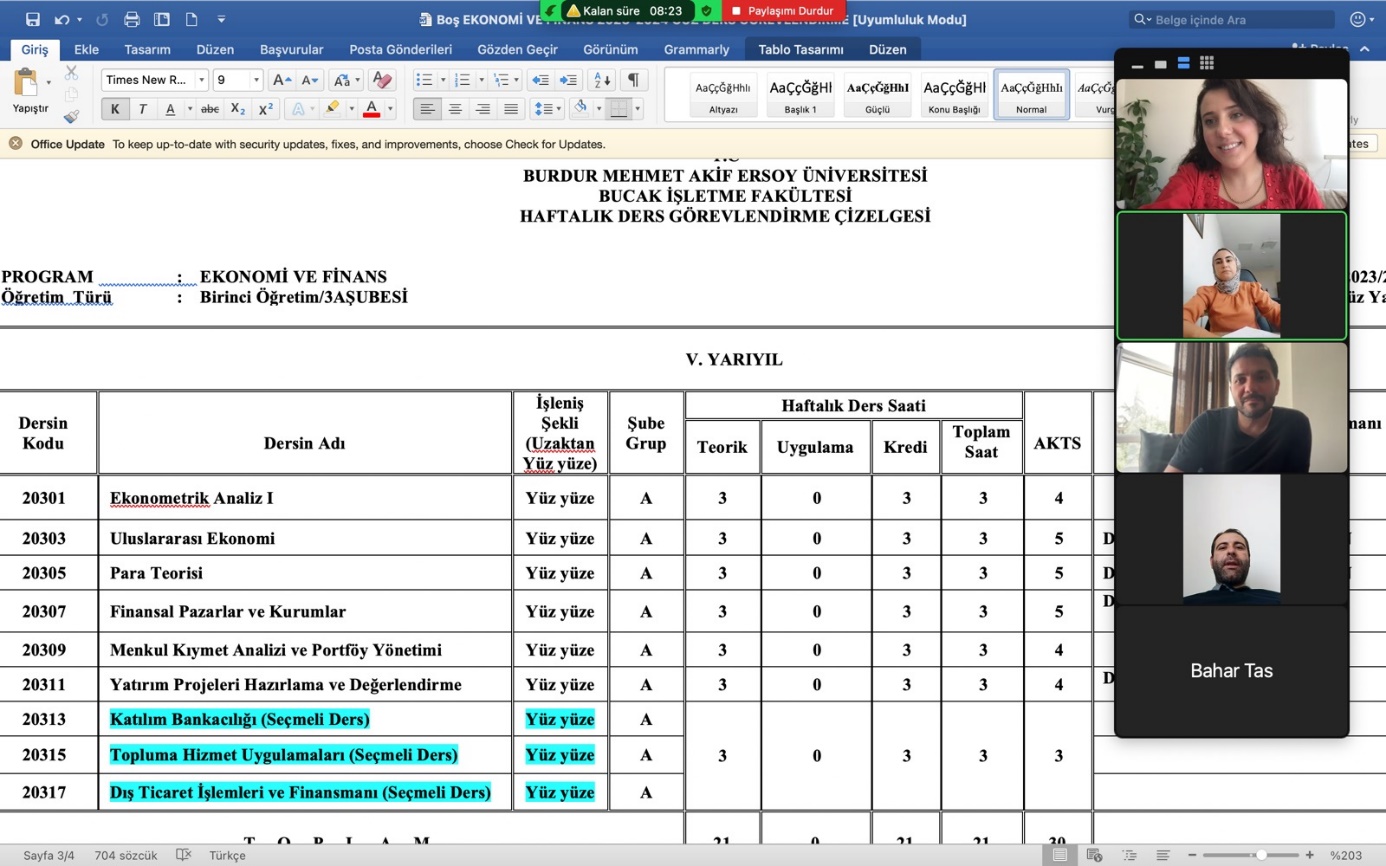 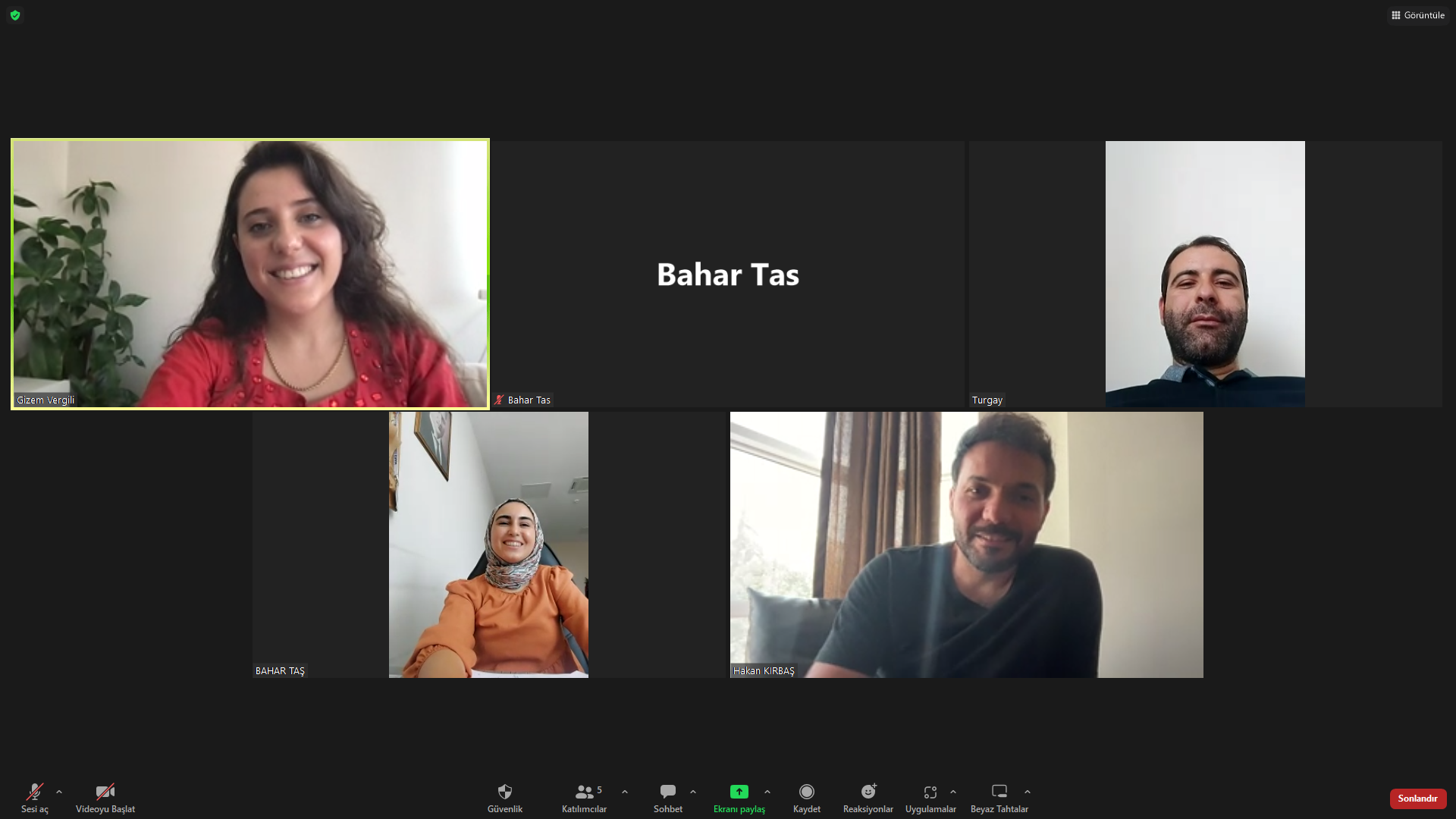 